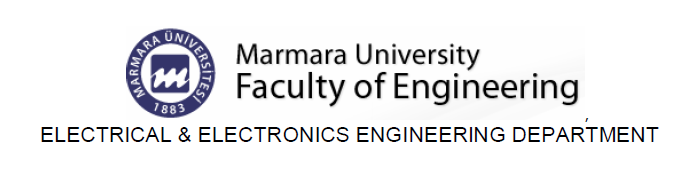 EE311 Summer School Exp. #4 RC Coupled Transistor CircuitsReport #4 COURSE LECTURER: Assistant Professor Dr. M.A.AlsunaidiLABORATORY INSTRUCTOR: Research Assistant Deniz ÖzenliPrepared byName:Surname:#ID:CAUTIONARY REMARK: All questions will be answered in the assigned blanks. Don’t use extra place for the answers due to the fact that they are not guaranteed to be evaluated.Part 1--Introduction: Explain the main objective of the first experiment on your own words. (5pts)Part 2--Procedure: a) Motivation in RC Coupled Transistor Circuits: Explain the following concepts: (20pts) (Hint: You can explain some issues by means of drawing as well.)a) Bandwidthb) Frequency Responsec) Corner frequenciesd) Amplitude and phase responses e) Poles and zeroes.f) High pass, low pass, band pass, notch and all pass filtersg) Common emitter configurationh) Emitter follower configurationb) Assume that T1 and T2 are equivalent BJT’s in the following circuit. Calculate IB, IC and IE currents and VB, VC and VE voltage drops of both transistor taking into account β =100, VBE=0.7V,  I0=100mA, VCC=15V Rc=100Ω. Calculate Ri and Kv (vc2/vb1) using hybrid-л model in the right below side. (Assume that r0 is very high and VT=25mV.) (25pts)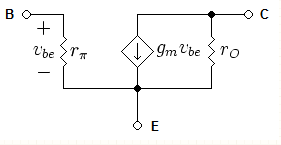 Figure.1c) i) Calculate DC operating points in circuits below for β =100 and VBE=0.7V. ii) Make AC analysis when S1 is closed and opened respectively. Calculate gains and input-output resistences. iii) Compare simulation results with measurement results during the lab. Explain differences.  (35pts)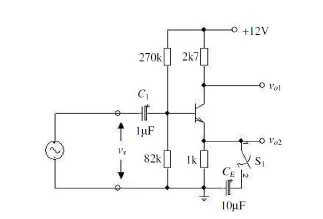 Figure.2Part-3--Conclusion: Conclude your report with your learning from this experiment on your own words. Moreover, you can discuss or criticize some over-expected or under-expected sides of the experiment. (10pts)Part-4--References: If you have referred parts, specify their references below. (5pts)